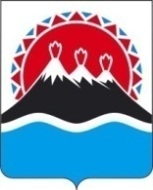 г. Петропавловск-Камчатский                                     «____» _______ 2017 годаО внесении изменений в приложение к приказу от 22.07.2016 № 89-п «Об утверждении перечня должностей государственной гражданской службы Камчатского края в Агентстве инвестиций и предпринимательства Камчатского края, замещение которых связано с коррупционными рисками»   В соответствии с постановлением Правительства Камчатского края от 26.06.2009 № 261-П «Об утверждении Перечня должностей государственной гражданской службы Камчатского края в исполнительных органах государственной власти Камчатского края, при замещении которых государственные гражданские служащие Камчатского края обязаны представлять сведения о своих доходах, расходах, об имуществе и обязательствах имущественного характера, а также сведения о доходах, расходах, об имуществе и обязательствах имущественного характера своих супруги (супруга) и несовершеннолетних детей», распоряжением Губернатора Камчатского края от 06.03.2017 № 242-Р, приказом Агентства инвестиций и предпринимательства Камчатского края от 10.03.2017 № 29-к ПРИКАЗЫВАЮ:Внести изменение в приложение к приказу Агентства инвестиций и предпринимательства Камчатского края от 22.07.2016 № 89-п «Об утверждении перечня должностей государственной гражданской службы Камчатского края в Агентстве инвестиций и предпринимательства Камчатского края, замещение которых связано с коррупционными рисками», изложив в редакции, согласно приложению.2. Астраковой М.В., советнику отдела регуляторной политики и развития предпринимательства Агентства ознакомить заинтересованных лиц с настоящим приказом.3. Настоящий приказ вступает в силу через 10 дней после дня его официального опубликования.Руководитель                                                                                             О.В. ГерасимоваПриложение к приказу Агентства инвестиций и предпринимательства Камчатского краяот __________ 2017 № _____-п«Приложение к приказу Агентства инвестиций и предпринимательства Камчатского края от 22.07.2016 № 89-пПереченьдолжностей государственной гражданской службы в Агентстве инвестиций и предпринимательства Камчатского края, замещение которых связано с коррупционными рискамиПримечание: Всего в Перечне содержится 6 должностей. Должность с примечанием / */ содержится одновременно в нескольких разделах Перечня в связи с наличием в должностных обязанностях двух и более коррупционных рисков.                                  АГЕНТСТВО ИНВЕСТИЦИЙ И ПРЕДПРИНИМАТЕЛЬСТВА КАМЧАТСКОГО КРАЯПРИКАЗ № _____-п СОГЛАСОВАНО:Начальник Главного управлениягосударственной службы Губернатораи Правительства Камчатского края           Исп. Астракова М.В.,Агентство инвестиций и предпринимательства Камчатского края,42-43-58Е.В. Мехоношина№Наименование структурного подразделенияНаименование структурного подразделенияНаименование должностиОснование утверждения должностиДолжностной регламентДолжностной регламентДолжностной регламентПримечание№Наименование структурного подразделенияНаименование структурного подразделенияНаименование должностиОснование утверждения должностиДата утвержденияИзвлечение из положенийИзвлечение из положенийПримечание122345667I. Осуществление постоянно, временно или в соответствии со специальными полномочиями функций представителя власти либо организационно-распорядительных или административно-хозяйственных функцийI. Осуществление постоянно, временно или в соответствии со специальными полномочиями функций представителя власти либо организационно-распорядительных или административно-хозяйственных функцийI. Осуществление постоянно, временно или в соответствии со специальными полномочиями функций представителя власти либо организационно-распорядительных или административно-хозяйственных функцийI. Осуществление постоянно, временно или в соответствии со специальными полномочиями функций представителя власти либо организационно-распорядительных или административно-хозяйственных функцийI. Осуществление постоянно, временно или в соответствии со специальными полномочиями функций представителя власти либо организационно-распорядительных или административно-хозяйственных функцийI. Осуществление постоянно, временно или в соответствии со специальными полномочиями функций представителя власти либо организационно-распорядительных или административно-хозяйственных функцийI. Осуществление постоянно, временно или в соответствии со специальными полномочиями функций представителя власти либо организационно-распорядительных или административно-хозяйственных функцийI. Осуществление постоянно, временно или в соответствии со специальными полномочиями функций представителя власти либо организационно-распорядительных или административно-хозяйственных функцийI. Осуществление постоянно, временно или в соответствии со специальными полномочиями функций представителя власти либо организационно-распорядительных или административно-хозяйственных функций1.1.Отдел промышленной политикиСоветникПриказ от 13.05.2016           № 15/1-к; Приказ от 20.09.2016           № 76-к01.08.201620.09.201601.08.201620.09.2016осуществляет подготовку нормативных правовых актов Камчатского края;  является членом комиссий (советов, экспертных групп и др.), образованных при Правительстве Камчатского края, в Агентстве и при исполнительных органах государственной власти Камчатского края в соответствии с полномочиями Агентства в установленной сфере деятельности.-2. 2. Отдел внешнеэкономи-ческой деятельностиСоветникПриказ от 10.03.2017   № 29-к10.04.201710.04.2017осуществляет подготовку нормативных правовых актов Камчатского края;Введение штатного расписания с 10.05.20173.3.Отдел регуляторной политики и развития предпринимательстваСоветникПриказ от 13.05.2016           № 15/1-к01.08.201601.08.2016является членом комиссий, образованных в Агентстве в соответствии с законодательством о государственной гражданской службе; уполномоченным лицом по социальному страхованию;осуществляет мероприятия по противодействию коррупции в Агентстве; осуществляет подготовку нормативных правовых актов Камчатского края.-4.4.Отдел регуляторной политики и развития предпринимательстваСоветникПриказ от 20.09.2016           № 76-к20.09.2016           20.09.2016           является секретарем региональной комиссии по проведению конкурсного отбора специалистов по организации подготовки управленческих кадров для организаций народного хозяйства Российской Федерации;является членом комиссий (советов, экспертных групп и др.), образованных при Правительстве Камчатского края, в Агентстве или при исполнительных органах государственной власти Камчатского края в соответствии с полномочиями Агентства в установленной сфере деятельности.-II. Предоставление государственных услугII. Предоставление государственных услугII. Предоставление государственных услугII. Предоставление государственных услугII. Предоставление государственных услугII. Предоставление государственных услугII. Предоставление государственных услугII. Предоставление государственных услугII. Предоставление государственных услуг55нетнетнетнетнетнетнетIII. Осуществление контрольных и надзорных мероприятийIII. Осуществление контрольных и надзорных мероприятийIII. Осуществление контрольных и надзорных мероприятийIII. Осуществление контрольных и надзорных мероприятийIII. Осуществление контрольных и надзорных мероприятийIII. Осуществление контрольных и надзорных мероприятийIII. Осуществление контрольных и надзорных мероприятийIII. Осуществление контрольных и надзорных мероприятийIII. Осуществление контрольных и надзорных мероприятий6.6.Отдел промышленной политикиСоветник*Приказ от 10.03.2017           № 29-к01.04.201701.04.2017осуществляет лицензионный контроль за деятельностью хозяйствующих субъектов по заготовке, переработке и реализации лома цветных и черных металлов;осуществляет ведение реестров лицензий на заготовку, хранение, переработку и реализацию лома цветных и черных металлов.-IV. Подготовка и принятие решений о распределении бюджетных ассигнований, субсидий, межбюджетных трансфертов, а также распределение ограниченного ресурса (квоты, частоты, участки недр и др.)IV. Подготовка и принятие решений о распределении бюджетных ассигнований, субсидий, межбюджетных трансфертов, а также распределение ограниченного ресурса (квоты, частоты, участки недр и др.)IV. Подготовка и принятие решений о распределении бюджетных ассигнований, субсидий, межбюджетных трансфертов, а также распределение ограниченного ресурса (квоты, частоты, участки недр и др.)IV. Подготовка и принятие решений о распределении бюджетных ассигнований, субсидий, межбюджетных трансфертов, а также распределение ограниченного ресурса (квоты, частоты, участки недр и др.)IV. Подготовка и принятие решений о распределении бюджетных ассигнований, субсидий, межбюджетных трансфертов, а также распределение ограниченного ресурса (квоты, частоты, участки недр и др.)IV. Подготовка и принятие решений о распределении бюджетных ассигнований, субсидий, межбюджетных трансфертов, а также распределение ограниченного ресурса (квоты, частоты, участки недр и др.)IV. Подготовка и принятие решений о распределении бюджетных ассигнований, субсидий, межбюджетных трансфертов, а также распределение ограниченного ресурса (квоты, частоты, участки недр и др.)IV. Подготовка и принятие решений о распределении бюджетных ассигнований, субсидий, межбюджетных трансфертов, а также распределение ограниченного ресурса (квоты, частоты, участки недр и др.)IV. Подготовка и принятие решений о распределении бюджетных ассигнований, субсидий, межбюджетных трансфертов, а также распределение ограниченного ресурса (квоты, частоты, участки недр и др.)7.7.Отдел регуляторной политики и развития предпринимательстваСоветник* Приказ от 20.09.2016           № 76-к20.09.201620.09.2016Участвует в формировании и реализации бюджетных целевых программ в Камчатском крае.-7.7.Отдел регуляторной политики и развития предпринимательстваГлавный специалист – эксперт(2 ед.) Приказ от 13.05.2016           № 15/1-к01.08.201601.08.2016Участвует в формировании и реализации бюджетных целевых программ в Камчатском крае.-V. Управление государственным имуществомV. Управление государственным имуществомV. Управление государственным имуществомV. Управление государственным имуществомV. Управление государственным имуществомV. Управление государственным имуществомV. Управление государственным имуществомV. Управление государственным имуществомV. Управление государственным имуществом8.8.нетнетнетнетнетнетнетVI. Осуществление государственных закупок либо выдачу лицензий и разрешенийVI. Осуществление государственных закупок либо выдачу лицензий и разрешенийVI. Осуществление государственных закупок либо выдачу лицензий и разрешенийVI. Осуществление государственных закупок либо выдачу лицензий и разрешенийVI. Осуществление государственных закупок либо выдачу лицензий и разрешенийVI. Осуществление государственных закупок либо выдачу лицензий и разрешенийVI. Осуществление государственных закупок либо выдачу лицензий и разрешенийVI. Осуществление государственных закупок либо выдачу лицензий и разрешенийVI. Осуществление государственных закупок либо выдачу лицензий и разрешений9.9.Отдел промышленной политикиСоветник*Приказ от 13.05.2016           № 15/1-к01.08.201601.08.2016осуществляет лицензирование деятельности по заготовке, хранению, переработке и реализации лома черных и цветных металлов на территории Камчатского края. -10.10.Отдел регуляторной политики и развития предпринимательстваГлавный специалист-эксперт*(1 ед.)Приказ от 13.05.2016           № 15/1-к01.08.201601.08.2016участвует в планировании и осуществлении закупок товаров, работ, услуг для нужд Агентства, являясь членом контрактной службы Агентства.-VII. Хранение и распределение материально-технических ресурсовVII. Хранение и распределение материально-технических ресурсовVII. Хранение и распределение материально-технических ресурсовVII. Хранение и распределение материально-технических ресурсовVII. Хранение и распределение материально-технических ресурсовVII. Хранение и распределение материально-технических ресурсовVII. Хранение и распределение материально-технических ресурсовVII. Хранение и распределение материально-технических ресурсовVII. Хранение и распределение материально-технических ресурсов11.11.Отдел регуляторной политики и развития предпринима-тельстваГлавный специалист-эксперт*Приказ от 13.05.2016           № 15/1-к01.08.201601.08.2016участвует в распределении средств по финансированию Агентства;участвует в инвентаризации материальных ценностей Агентства